DOSSIER CORRIGÉSous épreuve E22 :   Préparation d’une intervention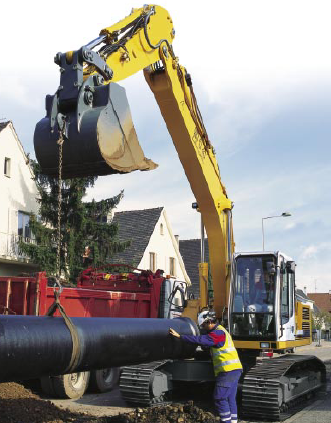 MONTAGE D’UNE LIGNE HYDRAULIQUE ADDITIONNELLECe dossier comprend 8 pages numérotées ……………….….DC 1/8 à DC 8/8Toutes les réponses aux questions posées sont à reporter dans ce dossier qui sera obligatoirement rendu, dans son intégralité, en fin d’épreuveLa société MTPS, à Templemars (59),  distribue le matériel LIEBHERR. Votre responsable d'atelier, M. DUPONT vous demande d’étudier un système dans son ensemble afin de réaliser un devis.  possède sur son parc matériel une pelle hydraulique LIEBHERR R914 B, type HDSL 640 N° 8642 de 2005 avec 2760H. M. VALAN, responsable matériel de cette société vous informe à ce jour qu'il serait intéressé par le montage d'un grappin rotatif sur sa pelle d’une capacité de 1,8m3.1) A l’aide du dossier ressource et du schéma suivant, vous devez surligner en rouge le circuit d'alimentation de puissance du distributeur auxiliaire 540 (position neutre), en bleu le circuit de retour emprunté par l’huile, et en vert le pilotage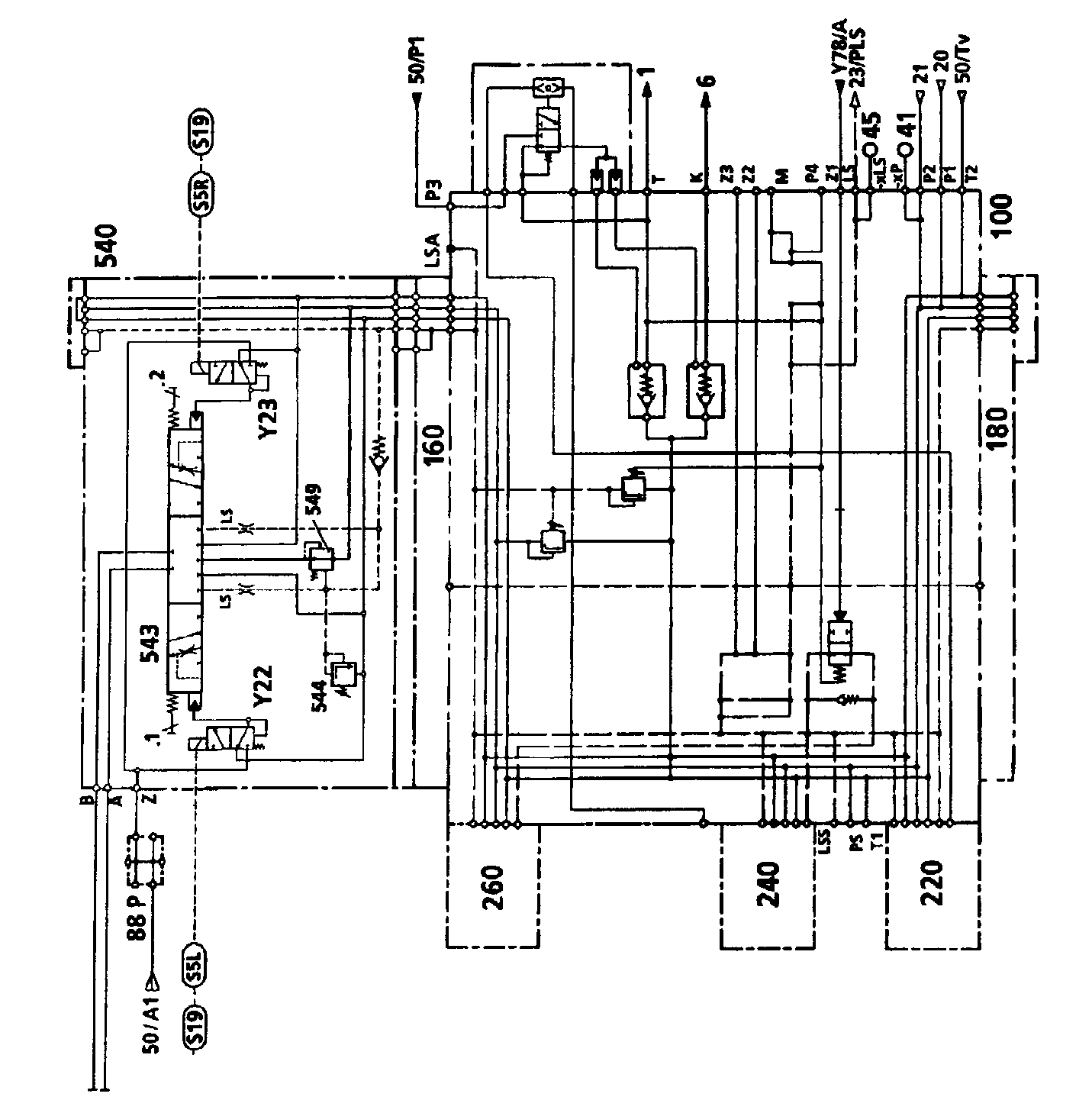 2) A l'aide du dossier ressource, complétez le devis correspondant à la demande du client, en tenant compte que la pelle n’est équipée d’aucun autre accessoire.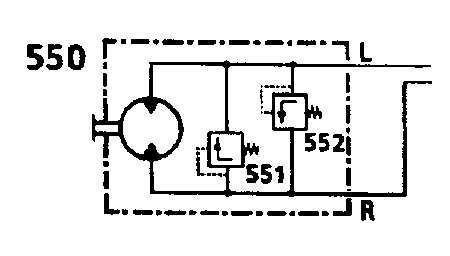 DEVIS N° 2245                         Client : Soc. CARLIER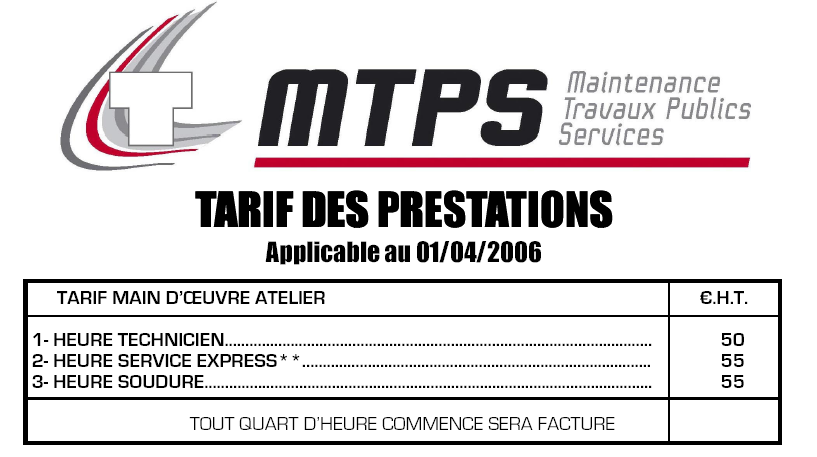 Bon pour accord   …………………Pour Kit distributeur auxiliaire	/ 5 ptsPour kit de montage grappin	/ 5 ptsPour montage grappin	/ 5 ptsEn-tête	/ 2 ptsTotal HT	/ 1 pt3] En accord avec M. VALAN sur le devis, vous lancez l’opération de montage du kit plus grappin. Vous devez définir, à l'aide du tableau ci-dessous et du DT 4/9 et 6/9, une liste de contrôles à effectuer. Considérez que la machine est dans sa zone balisée, les niveaux sont corrects et l’huile à sa température de fonctionnementOn vous demande à l'aide du dossier ressource et des schémas pages DR 7/9 et DR 8/9 ainsi que les schémas du DT 6/8 et DT 7/8 :4] Sur les documents DT 6/8 et DT 7/8, tracez en vert le circuit de commande de la valve 106 pour qu’elle soit active (Y78 alimentée) à partir de la pompe.Voir feuille A3 poly du circuit hydraulique5] Quelle fonction du tableau de bord doit-on enclencher pour utiliser le grappin ?Activer l’interrupteur S85																																																					6] Quel est l’intérêt de cette fonction ? C’est la fonction qui permet la coupure du signal "LS" provenant de fermeture du grappin et le régulateur des pompes. Cette fonction évite que les autres mouvements influent sur la vitesse de rotation du grappin7] Après utilisation, M. VALAN remarque que la rotation du grappin s’avère difficile avec des matériaux de forte densité et/ou un grappin bien chargé.Pour résoudre ce problème sans modifier les caractéristiques de la machine, quelle(s) est/sont (la) les solutions que vous proposerez à votre client ? (Pensez bien aux conséquences techniques de votre conseil)Je lui conseillerai de monter un dispositif de rotation avec deux moteurs hydrauliques    (/ 3pts)Montage des moteurs en parallèle (/ 1pt)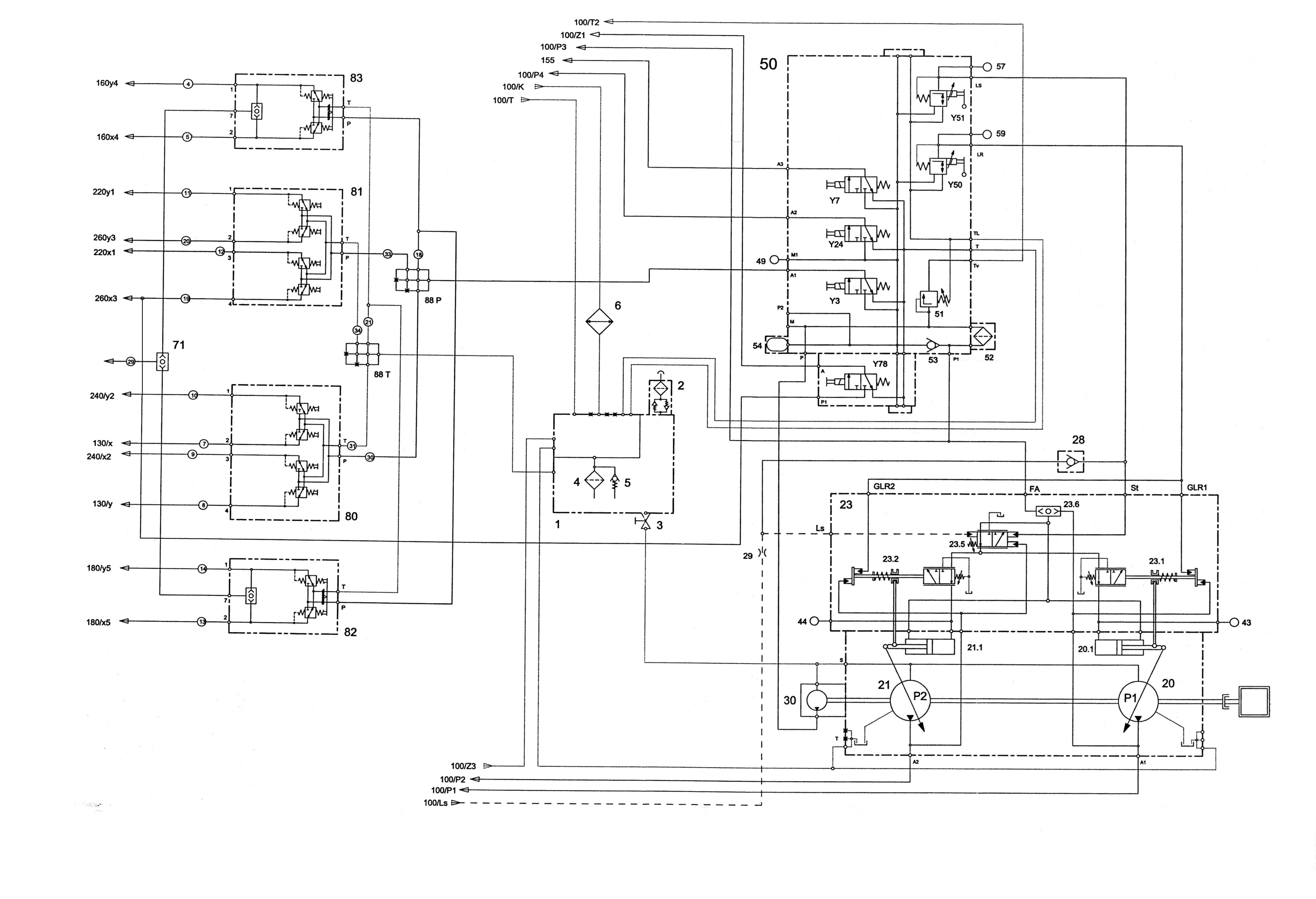 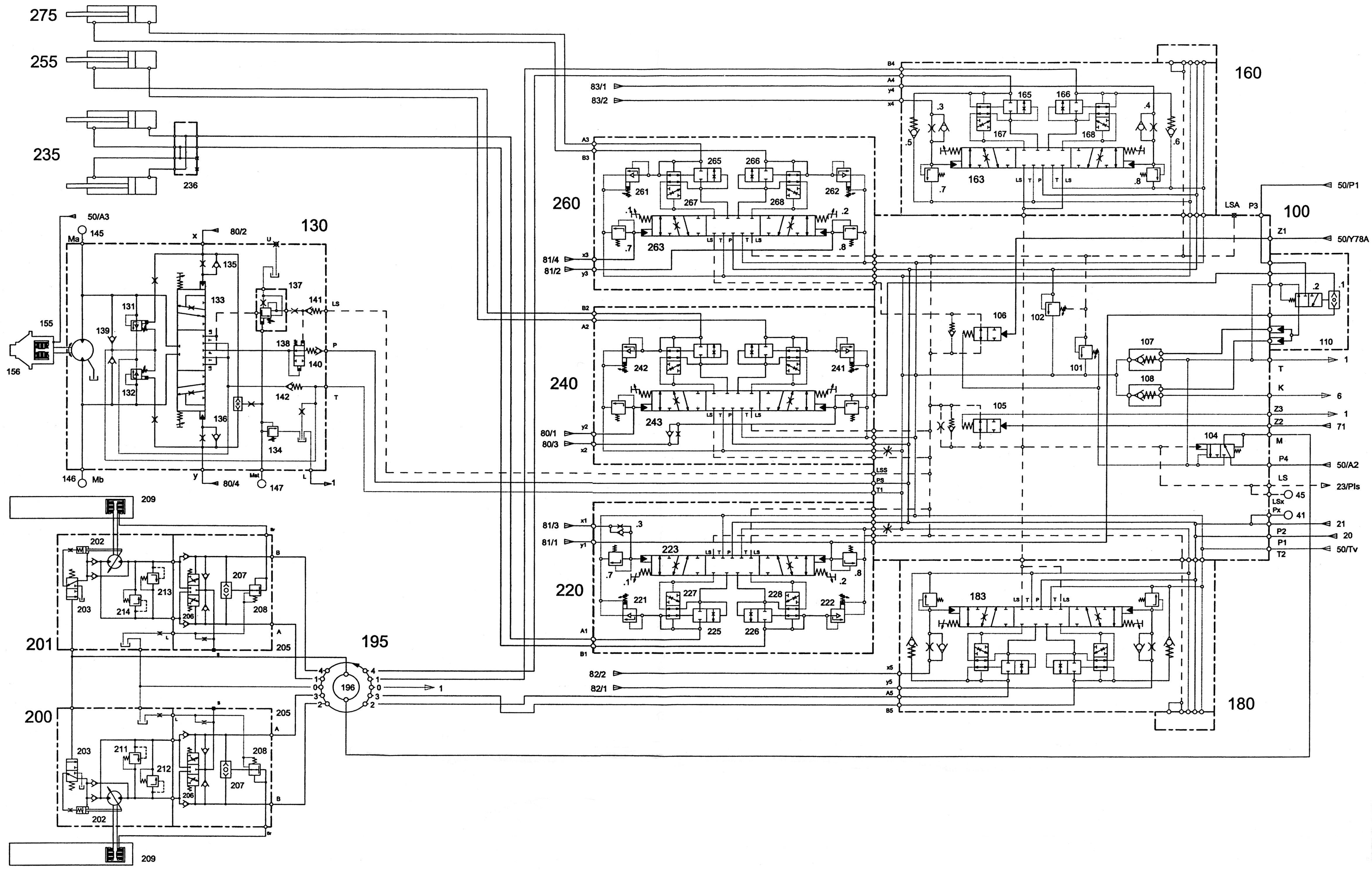 FEUILLE DE REPORT DE NOTESResponsable d’atelierMarque et type de l’enginN° sérieNombre d’heures M. VANLAPelle LIEBHERRHDSL/640 80062760Désignation des pièces/ Nature des travauxQuantitéRéférencesPrix Unitaire HTTotal HTDistributeur auxiliaire1FG_18 GH610610Kit de montage + grappin12A53GHT28702870Montage du grappin11 h 00Heure technicien50550TOTAL :4030 €ContrôlesValeursN° de la prise de pressionProcédure de contrôleRôleContrôle du réglage du débit d’huile passant par le distributeur 54011,4 mmOu60 l /mi/ 1ptVisser ou dévisser les vis de butées 540.1 et 540.2 afin d'obtenir la cote"Y" de  de dépassement            Ou- Placer un débitmètre sur la ligne auxiliaire- Mettre la machine en régime maxi-Régler 540.1 et .2/ 3 et 4 pts s’il y a les 2Limite la vitesse de rotation du grappinContrôle du tarage des clapets 551 et 552/ 1pt250 bars (+10)/ 1ptPrise 45/ 1ptSur tarer le C.L.P 544 Solliciter la rotation du grappin dans les deux sens, après l'avoir bloquée.Régler si nécessaire / 3ptsProtège le moteur hydraulique d'orientation de grappin/ 1ptContrôle du tarage du clapet 544/ 1pt160 bars/ 1ptPrise 45/ 1ptSolliciter la rotation du grappin dans les deux sens, après l'avoir bloquéeRégler si nécessaire/ 3ptsLimite la pression L.S. donc la pression de travail de rotation grappin/ 1ptNUMÉRO DE PAGEBARЀMENOMBRE DE POINTS2/8/103/8/184/8/205/8/22TOTAL/ 70Report sur 20                    /20    